LINEAMIENTOS PARA LA ELABORACIÓN DEL DOCUMENTO TÉCNICO PARA LA FORMULACION Y ESTRUCTURACIÓN DE PROYECTOSEl documento debe  ser elaborado en Letra Arial; tamaño 12; interlineado 1,5; Párrafos justificados. Formato del documentoIntroducción: (resumen general del proyecto)Generalidades del ProyectoIdentificación del ProyectoNombre del proyectoTÚ Y YO JUNTOS POR LA SEGURIDAD VIALUbicaciónCircasia, Salento, Filandia, Montenegro, Buenavista, Córdoba, Pijao, Buenavista.Fase del proyecto: INVERSIÓNDuración del Proyecto: 2020 – 2023Costo total del proyecto: Información de la matriz estratégica financiera por cada vigencia y el costo total.Financiación del proyecto por recursos: Ingresos corrientes de libre destinación o propios, SGP (salud, educación, agua potable), estampillas (pro-desarrollo, cultura, adulto mayor), sobretasa ACPM, monopolio, fondo de seguridad, rentas cedidas y recursos de la Nación, entre otros. N/AInformación básica de la Secretaria Unidad Ejecutora del proyecto Nombre, Debbie Duque BurgosIdentificación, 31888191Teléfono, 7498750Correo electrónico: idtq@idtq.gov.coIdentificación de la necesidad y/o problemaContribución del proyecto a la política públicaConcordancia y pertinencia del proyecto con el Plan Nacional de DesarrolloEl Plan Nacional de Desarrollo 2018 - 2022 “Pacto por Colombia, Pacto por la Equidad” se constituye en el derrotero de la seguridad vial con acciones integrales de prevención y control.Pacto por el transporte y la logística para la competitividad y la integración regional.Gran Pacto por la Seguridad Vial en ColombiaPacto Por El Transporte Y La LogísticaConcordancia con el Plan de Desarrollo del Departamental “Tú y Yo Somos Quindío”: línea estratégica, programa, sectorARTÍCULO 18. LÍNEA ESTRATÉGICA 3. TERRITORIO, AMBIENTE Y DESARROLLO SOSTENIBLE.16) SECTOR TRANSPORTE16.2. Programa No. 2409: Seguridad de Transporte. “Tú y yo seguros en la vía”.Análisis de participantesIdentificación de participantes: beneficiarios, cooperante (Gobernación del Quindío), oponente y perjudicadoConcertación de los participantes: breve síntesis  Identificación y descripción del ProblemaProblema centralAumento en el número de siniestros de tránsito con lesiones fatales y graves en la población de los municipios que son jurisdicción del Instituto Departamental de Tránsito del Quindío.Antecedentes del problemaIncremento en el riesgo de siniestros en las vías del departamento del QuindíoEscasos programas para disminuir la siniestralidad en las vías del departamento del QuindíoBaja colaboración interinstitucional en la implementación del Plan Departamental de Seguridad Vial.Justificación del proyectoLa movilidad fluida, la seguridad en las vías y la cultura de respeto por las normas de tránsito son necesidades de carácter prioritario para el departamento del Quindío, del cual el Instituto Departamental de Tránsito del Quindío tiene jurisdicción en 8 de los 12 municipios, razón por la cual es necesario planificar y ejecutar adecuadamente programas y estrategias de educación vial, señalización. Demarcación, control al tránsito y movilidad con el objetivo de reducir los siniestros viales en el Quindío. Marco legal y normativoOrdenanza 002 de 2020 Plan de Desarrollo Departamental "TÚ Y YO SOMOS QUINDÍO" 2020-2023Ordenanza 029 de 2009 - Por Medio de la Cual se Incorporan Modificaciones al Instituto Departamental de Tránsito del Quindío.Ordenanza 006 de 1976 - Por medio de la cual se crea el Instituto Departamental de Tránsito del Quindío y se dictan otras disposiciones.Magnitud actual del problema (indicador de línea base)Causas y efectos2.3.7. Árbol de Problemas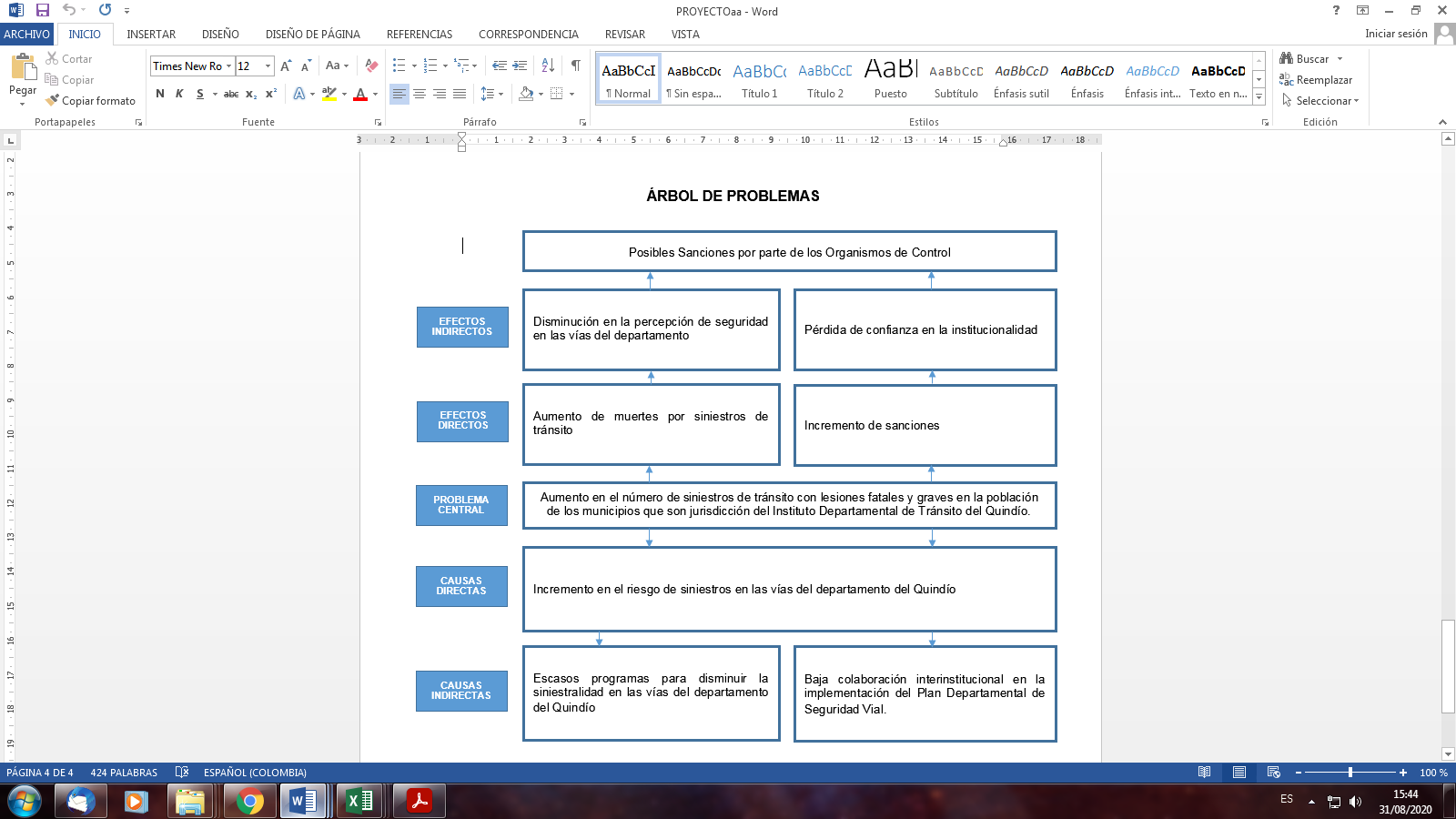 Población afectada y población objetivoPoblación afectadaA Junio de 2020: 77134Población objetivoPara la Vigencia 2020: 358030Características demográficas de la población objetivo: De acuerdo al formato de población Ciclos vitales, según anexo F-PLA-38: Objetivos General y específicos Objetivo GeneralDisminuir el número de lesiones fatales por siniestros de tránsito, a través de la implementación de estrategias que permitan mejorar las condiciones de seguridad en las vías de los municipios de jurisdicción del Instituto Departamental de Tránsito del Quindío.Indicadores que miden el objetivo generalRelación entre causas y los objetivos específicosÁrbol de objetivos:  AnexoSelección de la mejor alternativaCriterios de selección:  breve explicación Nombre de la alternativa seleccionadaFecha  de inicio/ final de inversiónDescripción de la alternativa seleccionadaPreparación de la alternativa de soluciónAnálisis técnico de la alternativa: Descripción de la alternativaEstudio de NecesidadBien generadoLocalización de la alternativaAnálisis de riesgos: administrativos, financieros, ambientales (clima), etc.Toma de decisión y programación del proyectoProgramación de indicadores (discriminado por vigencia)Indicadores de producto y metaIndicadores de gestión y metaAnexos:  F-PLA-02: Presupuesto Completo del ProyectoF-PLA-11: Árbol del problemaF-PLA-13: Árbol de ObjetivosF-PLA-38: Población beneficiadaSi hay otros anexos, se pueden incluir en el documento, sino se debe especificar que se anexa en cd.NOTA:  Una vez la información del proyecto sea revisada por el grupo de enlace del área de proyectos, se deberán enviar en forma física los anexos legajados en carpeta y firmados por el secretario de despacho, director o gerente de la unidad ejecutora. Así mismo en forma magnética toda la información del proyecto, incluidos los anexos escaneados.VIGENCIA2020202120222023TOTALCOSTO PRO$107.000.000$110.210.000$113.516.300$116.921.789$447.648.089Indicador de bienestarLínea baseAño baseFuenteReducción de la tasa de lesionados por siniestros viales  por cada 100 habitantes.132.8 Ipcch2019Agencia Nacinal de Seguridad VialReducción de la tasa de fallecidos por siniestros viales por cada 100 habitantes.17.5 
Ipcch2019Agencia Nacinal de Seguridad VialIndicador de bienestarLínea baseAño baseFuenteReducción de la tasa de fallecidos por siniestros viales por cada 100 habitantes.17.5 
Ipcch2019Agencia Nacinal de Seguridad VialProductoIndicador de productoMeta de cuatrienioFormular e Implementar una estrategia de movilidad saludable, segura y sostenible.Estrategia de movilidad saludable, segura y sostenible   implementada 1Formular e Implementar un programa de formación en normas de tránsito y fomento de cultura  de la seguridad en la vía.Programa de formación cultural  de la seguridad en la vía implementado.1Formular e Implementar un programa de control, prevención y atención del tránsito y el transporte en los municipios y vías de jurisdicción del IDTQ.Programa de control y atención del tránsito y el transporte implementado1Diseñar e Implementar un programa de señalización y demarcación en los municipios y vías de jurisdicción del IDTQ.Programa de Señalización y Demarcación en los municipios y vías de jurisdicción del IDTQ Implementado1Indicador de bienestarLínea baseAño baseFuenteMeta de cuatrienioReducción de la tasa de lesionados por siniestros viales  por cada 100 habitantes.132.8 Ipcch2019Agencia Nacional de Seguridad VialReducción del 22% de la tasa (Ipcch) de lesionados por siniestros viales.Reducción de la tasa de fallecidos por siniestros viales por cada 100 habitantes.17.5 
Ipcch2019Agencia Nacional de Seguridad VialReducción del 22% de la tasa (Ipcch) de Fallecidos por siniestros viales.